КРАВЧЕНКО МАРИНА АЛЕКСАНДРОВНА (Фамилия Имя Отчество)ОСНОВНАЯ ИНФОРМАЦИЯ:ОБРАЗОВАНИЕ:Дата рождения:19.06.2003Место для фото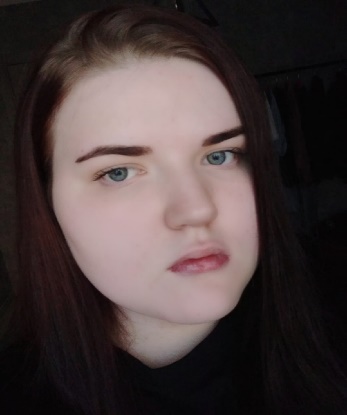 Семейное положение:Не замужемМесто для фотоМесто жительства:     Г. ХабаровскМесто для фотоТелефон:+7 914-773-28-69Место для фотоE-mail:   7732869@mail.ruМесто для фотоЦЕЛЬ:Соискание должности парикмахера-стилистаМесто для фотоПериод 
обученияНазвание 
учебного 
учрежденияСпециальность/профессия2019-2022 гг.КГА ПОУ «Хабаровский технологический колледж»43.02.02 «Парикмахерское искусство»Опыт работы,Практика: Практика в учебной парикмахерской «Пчелка»Данные о курсовых и дипломных работах:ОП.11 Экономика организации курсовая работа на тему «Разработка бизнес-плана парикмахерской «Клеопатра»»МДК 02.02 Моделирование и художественное оформление причесок курсовая работа на тему «Прически в романтическом стиле» МДК 03.02 Актуальные тенденции и современные технологии парикмахерского искусства курсовая работа на тему «Создание коллекции фольклорно-фантазийных причесок под девизом «Русский шик»» ВКР на тему «Создание коллекции причесок под девизом «Выпускной бал»»Профессиональные навыки:Базовые женские и мужские стрижки; укладка разными способами; владение навыками химической завивки; окрашивание волосДополнительные навыки:Умение расставлять приоритеты; умение работать в команде; организованность; эффективное решение проблемЛичные качества:Пунктуальность; аккуратность; исполнительность; чистоплотность; вежливость; добросовестное отношение к работеНа размещение в банке данных резюме выпускников на сайте колледжа моей персональной информации и фото СОГЛАСЕН(-НА) 